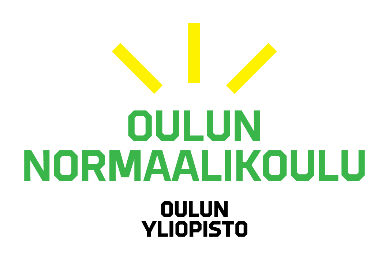 OULUN NORMAALIKOULUN LUKIOKURSSIN SUORITTAMINEN ITSENÄISESTIOPPILAAN ANOMUSNimi  _______________________________________	Ryhmä   __________Oppiaine ja kurssin lyhenne ________________________________________________Oppiaineen edellisen kurssin numero ja opettaja _______________________________Perustelu kurssin itsenäiselle suorittamiselle _________________________________________________________________________________________________________Mihin mennessä kurssi suoritetaan __________________________________________Kurssi suoritetaan jaksolla, jolloin se on kurssitarjottimessa Kurssi suoritetaan muuna aikana 				Oulussa ___ / ___ 20___		_____________________________________				opiskelijan allekirjoitusKURSSIN OPETTAJAN LAUSUNTOKurssin itsenäinen suorittaminen edellyttää ________________________________________________________________________________________________________Kurssikohtaiset vaatimukset laitetaan hakemuksen liitteeksi.Oulussa ___ / ___ 20___		_____________________________________				opettajan allekirjoitusREHTORIN PÄÄTÖSHyväksyn kurssin itsenäisen suorittamisen yllä sovitulla tavallaEn hyväksy kurssin itsenäistä suoritustaOulussa ___ / ___ 20___		_____________________________________				rehtorin allekirjoitusKURSSIN ARVOSANA merkitään erilliselle lomakkeelle, joka arkistoidaan kansliaan.